U.S. History   			         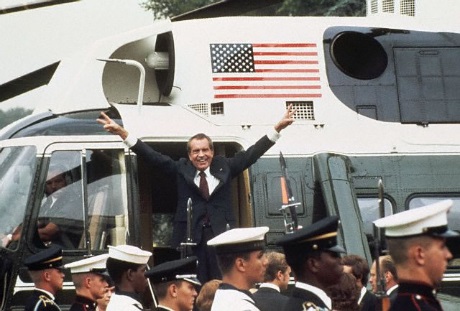 Ch. 19.1 President Nixon and the 1970’s (page 540)Who was “The Silent Majority”?What was the goal of “The Southern Strategy”?Geography Connection page 541, answer question # 1 & 2.Who became the new Chief Justice of the Supreme Court after Earl Warren retired?Explain: New FederalismDefine: Revenue SharingWho became Nixon’s National Security Advisor?Explain: Vietnamization Why was The Soviet Union unhappy with Nixon as US President?What was Nixon’s idea of détenteWhen did Nixon visit China and what was accomplished?Define: Summit Who was the new Soviet leader when Nixon visited Moscow?What were the agreements outlined in the Strategic Arms Limitation Treaty (SALT I)?What were the agreements of the Helsinki Accords?Ch. 19.2 Watergate (page 545)What incident did Washington Post reporter Bob Woodward investigate and report on?Who was the other reporter that worked with Woodward?Who was Nixon’s democratic opponent in the 1972 election?Why did Nixon advisors order the break in of the Democratic Party headquarters at the Watergate building?Who paid the burglars to commit the crime?Who was the secret informer for The Washington Post story?Who was it that ordered the Watergate break in?What was Nixon accused of in The Watergate break in?Why were the White House tapes so important?Why did President Nixon refuse to hand over the tapes?*Also define-Executive PrivilegeWho did Nixon try to fire and why?What happened to Nixon’s VP?Page 547 questions # 1 & 2 on USA v. Nixon.What impeachment charges were brought against President Nixon?What did President Nixon do on 8/9/74?Who became the new President and what did he do for Nixon?